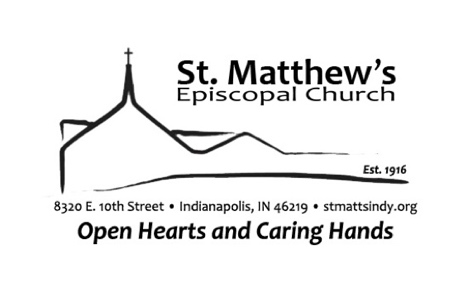 The First Sunday after the Epiphany:The Baptism of our LordJanuary 9, 2022Hymnal or S: Hymnal 1982 (Blue), WLP: Wonder, Love, and Praise (Green)BCP: Book of Common Prayer (RedWELCOME!Regardless of race, nationality, sexual orientation, gender expression or tradition, you are welcome here at what weaffectionately name St. Matt’s. Having completed over one hundred years of worship and service as a parish, we joyfully lookahead to our bright future of continuing care and seeking God’s plan for us. If you are new, we invite you to join us on this journey. Please complete the Visitor Card found in the pew rack and hand it to an usher or place it in the offering plate. Please stay after worship to meet and talk with others. We hope you will be part of our church family.Covid ProtocolsPlease wear masks while singingMasks optional when not singing for those who are vaccinatedPlease refrain from hugging and close contact during the peace outside of your family or “Covid bubble”Voluntary: Prière au Saint Esprit (“Prayer to the Holy Spirit”) by Rolande FalcinelliOpening Hymn: 135			“Songs of thankfulness and praise”			SalzburgInvocationCollect for Purity												Almighty God, to you all hearts are open, all desires known, and from you no secrets are hid: Cleanse the thoughts of our hearts by the inspiration of your Holy Spirit, that we may perfectly love you, and worthily magnify your holy Name; through Christ our Lord. Amen.Gloria 						Sung by all 						S-278Glory to God in the highest, and peace to his people on earth. Lord God, heavenly King, almighty God and Father, we worship you, we give you thanks, we praise you for your glory. Lord Jesus Christ, only Son of the Father, Lord God, Lamb of God, you take away the sin of the world: have mercy on us; you are seated at the right hand of the Father: receive our prayer. For you alone are the Holy One, you alone are the Lord, you alone are the Most High, Jesus Christ, with the Holy Spirit, in the glory of God the Father. Amen.The Collect of the DayFather in heaven, who at the baptism of Jesus in the River Jordan proclaimed him your beloved Son and anointed him with the Holy Spirit: Grant that all who are baptized into his Name may keep the covenant they have made, and boldly confess him as Lord and Savior; who with you and the Holy Spirit lives and reigns, one God, in glory everlasting. Amen.A Reading from the Prophet Isaiah									43:1-7Thus says the Lord,
he who created you, O Jacob, he who formed you, O Israel:Do not fear, for I have redeemed you;
I have called you by name, you are mine. When you pass through the waters, I will be with you;
and through the rivers, they shall not overwhelm you; when you walk through fire you shall not be burned,
and the flame shall not consume you. For I am the Lord your God,
the Holy One of Israel, your Savior. I give Egypt as your ransom,
Ethiopia and Seba in exchange for you. Because you are precious in my sight,
and honored, and I love you, I give people in return for you,
nations in exchange for your life. Do not fear, for I am with you;
I will bring your offspring from the east, 
and from the west I will gather you; I will say to the north, "Give them up,"
and to the south, "Do not withhold; bring my sons from far away
and my daughters from the end of the earth--everyone who is called by my name,
whom I created for my glory, 
whom I formed and made." Lector 	Hear what the Spirit is saying to God’s people.
People	Thanks be to GodPsalm 29					Sung by the Choir				1 Ascribe to the Lord, you gods, *
ascribe to the Lord glory and strength.2 Ascribe to the Lord the glory due his Name; *
worship the Lord in the beauty of holiness.3 The voice of the Lord is upon the waters;
the God of glory thunders; *
the Lord is upon the mighty waters.4 The voice of the Lord is a powerful voice; *
the voice of the Lord is a voice of splendor.5 The voice of the Lord breaks the cedar trees; *
the Lord breaks the cedars of Lebanon;6 He makes Lebanon skip like a calf, *
and Mount Hermon like a young wild ox.7 The voice of the Lord splits the flames of fire;
the voice of the Lord shakes the wilderness; *
the Lord shakes the wilderness of Kadesh.8 The voice of the Lord makes the oak trees writhe *
and strips the forests bare.9 And in the temple of the Lord *
all are crying, "Glory!"10 The Lord sits enthroned above the flood; *
the Lord sits enthroned as King for evermore.11 The Lord shall give strength to his people; *
the Lord shall give his people the blessing of peace.A Reading from the Book of Acts						    		     8:14-17When the apostles at Jerusalem heard that Samaria had accepted the word of God, they sent Peter and John to them. The two went down and prayed for them that they might receive the Holy Spirit (for as yet the Spirit had not come upon any of them; they had only been baptized in the name of the Lord Jesus). Then Peter and John laid their hands on them, and they received the Holy Spirit. Lector 	Hear what the Spirit is saying to God’s people.
People	Thanks be to GodGradual Hymn: 132		“When Christ’s appearing was made known”		Erhalt uns, HerrThe Gospel												  3:15-17, 21-22Deacon	The Holy Gospel of our Lord Jesus Christ according to LukePeople	Glory to you, Lord Christ.As the people were filled with expectation, and all were questioning in their hearts concerning John, whether he might be the Messiah, John answered all of them by saying, "I baptize you with water; but one who is more powerful than I is coming; I am not worthy to untie the thong of his sandals. He will baptize you with the Holy Spirit and fire. His winnowing fork is in his hand, to clear his threshing floor and to gather the wheat into his granary; but the chaff he will burn with unquenchable fire."Now when all the people were baptized, and when Jesus also had been baptized and was praying, the heaven was opened, and the Holy Spirit descended upon him in bodily form like a dove. And a voice came from heaven, "You are my Son, the Beloved; with you I am well pleased."Deacon	The Gospel of the Lord.People	Praise to you, Lord Christ.Sermon				Deacon JoélThe Baptismal CovenantWe thank you, Almighty God, for the gift of water. Over it the Holy Spirit moved in the beginning of creation. Through it you led the children of Israel out of their bondage in Egypt into the land of promise. In it your Son Jesus received the baptism of John and was anointed by the Holy Spirit as the Messiah, the Christ, to lead us, through his death and resurrection, from the bondage of sin into everlasting life. We thank you, Father, for the water of Baptism. In it we are buried with Christ in his death. By it we share in his resurrection. Through it we are reborn by the Holy Spirit. Therefore in joyful obedience to your Son, we bring into his fellowship those who come to him in faith, baptizing them in the Name of the Father, and of the Son, and of the Holy Spirit.
At the following words, the Presider touches the waterNow sanctify this water, we pray you, by the power of your Holy Spirit, that those who here are cleansed from sin and born again may continue for ever in the risen life of Jesus Christ our Savior.To him, to you, and to the Holy Spirit, be all honor and glory, now and for ever. Amen.The Presider saysMay Almighty God, who has given us a new birth by water and the Holy Spirit, bestowed upon us the forgiveness of sins, called us to ministry in Jesus Christ, and keep us in eternal life by his grace; through Christ our Lord. Amen.The people are now sprinkled with Holy WaterPrayers of the People										         As we recall the waters of baptism today, gather us to your heart. Increase our commitment to the vows we have made to follow you. Give our spiritual leaders wisdom, patience, and guidance. We pray for our Presiding Bishop Michael, Bishop, Jennifer, Bishop Mauricio, Fr Frank, Deacon Cathy, and Deacon Joél. In the diocesan cycle of prayer, we pray for the leaders and parishioners of St. Peter’s, Lebanon, the Revd Christopher Beasley. Pray for God’s people and their leaders. SilenceAs we hear the news of the nations, sharpen our attention to what is happening in the world around us. Compel us to pray for those in authority and for the people they govern, that there may be peace between nations and neighbors. Pray for God’s world and all her people. SilenceAs we build relationships with those with whom we live and work, open our eyes and hearts to your presence in their lives and the ways we can serve you by serving them. Pray for our neighbors and friends. SilenceAs we see those who suffer in any way, increase our capacity and willingness to love and serve and pray for them. Today, we especially remember Sue, Coral, Maria, Ann, Eric, Cheryl, John, Ken, Molly, Owen, Doris, Carol, Barbara, Kim, Adia, and Abe. (Please add your own prayers in silence or by naming aloud those for whom you wish to pray). Pray for those who are suffering with illness and the struggles of life. SilenceAs we say goodbye to those who have departed this life, comfort us in our grief and assure us of your love. (Please add your own prayers in silence or by naming aloud those for whom you wish to pray). Pray for those who have died. SilenceThe Presider adds a concluding Collect.Lord, hear the prayers of thy people; and what we have asked faithfully, grant that we may obtain effectually, to the glory of thy Name; through Jesus Christ our Lord. Amen.The PeacePresider	The peace of the Lord be always with you.People	And also with you.Offertory Anthem: 		       ​​​​​​  The Baptism of Jesus           				Peter HallockJesus autem hodie regressus est a Jordane.(Jesus returned today from the Jordan.)When Jesus Christ baptized was,The Holy Ghost descended with grace;The Father’s voice was heard in the place:​Hic est filius meus, ipsum intende.​(This is my beloved Son, with whom I am well pleased.)There were Three Persons and one Lord,The Son baptized with one accord,The Father said this blessed word:​Hic est filius meus, ipsum intende.Now Jesu, as thou art both God and manAnd were baptized in from Jordan,At our last end we pray thee, say then:​Hic est filius meus, ipsum intende.​​                                 Anonymous, MedievalPresentation Hymn: 380, stanza 3 ​​​​​​​​      							      Old 100thThe Great Thanksgiving							 	Eucharistic Prayer BIt is right, and a good and joyful thing, always and everywhere to give thanks to you, Father Almighty, Creator of heaven and earth. Because in the mystery of the Word made flesh, you have caused a new light to shine in our hearts, to give the knowledge of your glory in the face of your son Jesus Christ our Lord. Therefore we praise you, joining our voices with Angels and Archangels and with all the company of heaven, who for ever sing this hymn to proclaim the glory of your Name:Sanctus						Sung by all						S-128Holy, Holy, Holy Lord, God of power and might, heaven and earth are full of your glory. Hosanna in the highest. Blessed is he who comes in the name of the Lord. Hosanna in the highest.The people stand or kneel. Then the Presider continuesWe give thanks to you, O God, for the goodness and love which you have made known to us in creation; in the calling of Israel to be your people; in your Word spoken through the
prophets; and above all in the Word made flesh, Jesus, your Son. For in these last days you sent him to be incarnate from the Virgin Mary, to be the Savior and Redeemer of the world. In him, you have delivered us from evil, and made us worthy to stand before you. In him, you have brought us out of error into truth, out of sin into righteousness, out of death into life.On the night before he died for us, our Lord Jesus Christ took bread; and when he had given thanks to you, he broke it, and gave it to his disciples, and said, "Take, eat: This is my Body,
which is given for you. Do this for the remembrance of me."After supper he took the cup of wine; and when he had given thanks, he gave it to them, and said, "Drink this, all of you: This is my Blood of the new Covenant, which is shed for you
and for many for the forgiveness of sins. Whenever you drink it, do this for the remembrance of me."Therefore, according to his command, O Father,Presider and PeopleWe remember his death,
We proclaim his resurrection,
We await his coming in glory;The Presider continuesAnd we offer our sacrifice of praise and thanksgiving to you, O Lord of all; presenting to you, from your creation, this bread and this wine. We pray you, gracious God, to send your Holy Spirit upon these gifts that they may be the Sacrament of the Body of Christ and his Blood of the new Covenant. Unite us to your Son in his sacrifice, that we may be acceptable through him, being sanctified by the Holy Spirit. In the fullness of time, put all things in subjection under your Christ, and bring us to that heavenly country where, with Matthew and all your
saints, we may enter the everlasting heritage of your sons and daughters; through Jesus Christ our Lord, the firstborn of all creation, the head of the Church, and the author of our salvation.By him, and with him, and in him, in the unity of the Holy Spirit all honor and glory is yours, Almighty Father, now and for ever. AMEN.As our Savior Christ has taught us, we now pray:Our Father, who art in heaven, hallowed be thy name; thy kingdom come; thy will be done; on earth as it is in heaven. Give us this day our daily bread. And forgive us our trespasses, as we forgive those who trespass against us. And lead us not into temptation; but deliver us from evil. For thine is the kingdom, the power and the glory, for ever and ever. Amen.The Breaking of the BreadA period of silence is kept.Cantor sings the antiphon, then all repeat: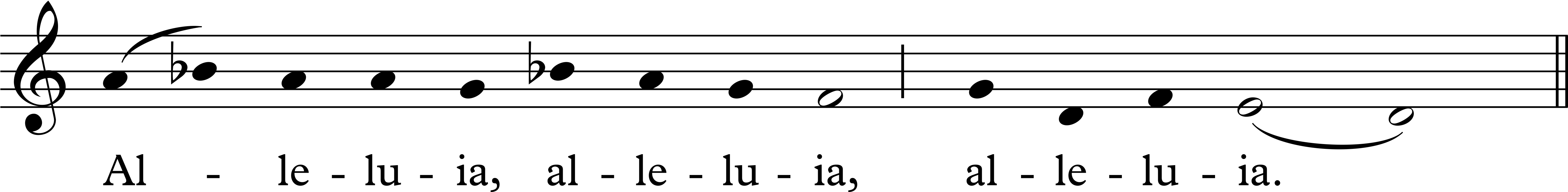 Cantor: Christ our Passover is sacrificed for us; therefore let us keep the feast. Alleluia. Communion Hymn: 116		"’I come,’ the great Redeemer cries”		     This Endris NyghtAfter Communion, we invite you to extend a hand of blessing for these donated pantry items. You are our Bread of Life that sustains us as we strive to be your disciples and build up Your kingdom on earth. As we are fed by You, may we feed those who are hungry for bread, for justice, for understanding, and for compassion. May we share your mercy and grace with all we meet. Amen.Prayer after CommunionLet us pray.Eternal God, heavenly Father, you have graciously accepted us as living members of your Son our Savior Jesus Christ, and you have fed us with spiritual food in the Sacrament of his Body and Blood. Send us now into the world in peace, and grant us strength and courage to love and serve you with gladness and singleness of heart; through Christ our Lord. Amen.BlessingMay Christ, the Son of God, be manifest in you that your lives may be a light to the world; and the blessing of God Almighty, the Father, the Son, and the Holy Spirit, be among you, and remain with you always. Amen.	Closing Hymn: 121		 “Christ, when for us you were baptized”	                 CaithnessDismissalDeacon Go in peace to love and serve the Lord.People 	Thanks be to God.Voluntary: Scherzo by Maurice DurufléMusic Note:Today we mark the Baptism of our Lord with an anthem by the twentieth-century composer, Peter Hallock. Organist and Choirmaster at Saint Mark’s Cathedral in Seattle for 40 years, Peter Hallock was a towering figure in American church music, composing hundreds of choral works from simple psalm settings to extended anthems. As with many of his compositions, today’s anthem embraces modal harmony and a chant-like melody in this hauntingly beautiful setting of the anonymous medieval text Jesus autem hodie.												—David Boeckh 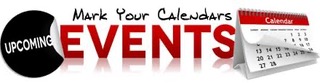 Today				Adult Forum: Finding the Sacred in Prayer			          Narthex, 9:00 a.m. Saturday, January 15		Altar Guild Meeting	             						10:00 a.m.Tuesday, January 18		Online Bible Study								 7:00 p.m.Sunday, January 30		Parish Annual Meeting								11:30 a.m.PARTICIPANTS IN TODAY’S SERVICELECTORS		John Rohe, Catharine Davis		USHERS/GREETERS	Bonnie Godfrey, Melissa KleineINTERCESSOR:	Joan Head			COUNTERS		Hal Olsen, Jennifer Albrecht	CRUCIFER:		Andy Wilkinson			OBLATIONS		Melissa Kleine, Vicki MansfieldALTAR GUILD:	Team 2St. Matthew’s Episcopal Church | Indianapolis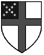 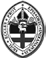 is a parish ofThe Episcopal Church in the Diocese of Indianapolis8320 East 10th Street, Indianapolis, Indiana 46219 — 317/898.7807 — www.StMattsIndy.orgThe Reverend Frank S. Impicciche, RectorThe Reverend Cathy A. Scott, DeaconMr. Joél Muñoz, Transitional DeaconMs. Sarah Conklin, Parish Communications Administrator Mr. David Boeckh, Organist/ChoirmasterMs. Crystal Black, Handbell Choir DirectorPresiderBlessed be God: Father, Son, and Holy Spirit.PeopleAnd blessed be God’s kingdom, now and for ever. Amen.PresiderThe Lord be with you.PeopleAnd also with you.PresiderLet us pray.PresiderDo you believe in God the Father?PeopleI believe in God, the Father almighty,
    creator of heaven and earth.PresiderDo you believe in Jesus Christ, the Son of God?PeopleI believe in Jesus Christ, his only Son, our Lord,
    He was conceived by the power of the Holy Spirit
        and born of the Virgin Mary.
    He suffered under Pontius Pilate,
        was crucified, died, and was buried.
    He descended to the dead.
    On the third day he rose again.
    He ascended into heaven,
        and is seated at the right hand of the Father.
    He will come again to judge the living and the dead.PresiderDo you believe in God the Holy Spirit?PeopleI believe in the Holy Spirit,
    the holy catholic Church,
    the communion of saints,
    the forgiveness of sins,
    the resurrection of the body,
    and the life everlasting.PresiderWill you continue in the apostles' teaching and fellowship, in the breaking of the bread, and in the prayers?PeopleI will, with God's help.PresiderWill you persevere in resisting evil, and, whenever you fall into sin, repent and return to the Lord?PeopleI will, with God's help.PresiderWill you proclaim by word and example the Good News of God in Christ?PeopleI will, with God's help.PresiderWill you seek and serve Christ in all persons, loving your neighbor as yourself?PeopleI will, with God's help.PresiderWill you strive for justice and peace among all people, and respect the dignity of every human
being?PeopleI will, with God's help.PresiderThe Lord be with you.PeopleAnd also with you.PresiderLift up your hearts.PeopleWe lift them to the Lord.PresiderLet us give thanks to the Lord our God.PeopleIt is right to give him thanks and praise.